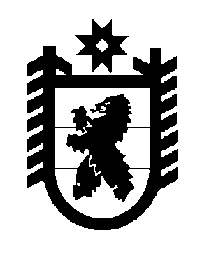 Российская Федерация Республика Карелия    ПРАВИТЕЛЬСТВО РЕСПУБЛИКИ КАРЕЛИЯРАСПОРЯЖЕНИЕ                                от  8 августа 2014 года № 486р-Пг. Петрозаводск Утвердить отчет об исполнении бюджета Республики Карелия за                первое полугодие 2014 года и направить его в Законодательное Собрание Республики Карелия и Контрольно-счетную палату Республики Карелия.           ГлаваРеспублики  Карелия                                                             А.П. Худилайнен